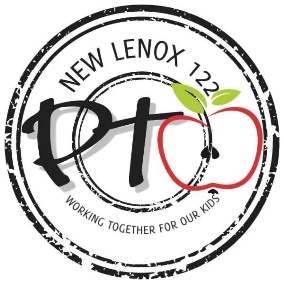                                       PTO Meeting Agenda                                        January 19, 2023Call to Order Sarah Meyer at 9:31a.m.Pledge of AllegianceSecretary Speaks: Sarah MeyerGeneral greeting and welcomeIntroduction of BoardExecutive Board:President: Nicole DeGraveVice President: Tina RauchHead Treasurer: Samantha MalicdemAssistant Treasurers: Julia McKibben and Megan WendtlandSecretary: Sarah MeyerCorrespondence Secretary: Lauren KaczmarskiSarah went over that there will be open positions on the board that will be available, President, Vice President, Secretary and Correspondence Secretary come April.IV.  Treasurer ReportPresented by Julia McKibben (pto balance, what came in this month, what went out this month, school balances) $49,211.58V. Dr. Motch presents: Get your tickets for Casino Night, January 21, 2023.VI. Old BusinessThe PTO received the most votes for the Scott’s Auto contest and received a donation of $750Rosati’s Dine and Donate January 10, 2023Bentley won the meeting attendance contest and received $1500 towards a fun purchase/event for the staff and students.VII. Current BusinessCASINO NIGHT (promote) January 21st, $150 a couple, $100 per ticketBINGO event is February 11th from 11 to 1pm. BINGO is free! Concessions, 50/50 and raffle baskets. Volunteer sign up for adults and students will be going out next week.Heartwood Crafts DIY: orders must be made by February 17th.Auntie Anne’s and TCBY: orders must be made by February 14th.VIII. New BusinessRead -a-Thon – end of February mystery readers start February 16th.VOLUNTEERS/Co-CHairs- needed for 2023 events - read-a-thon, 5KFebruary 13th is a dine and donate at Oy’sNext meeting is Thursday, February 16th at 9:30a.m. at Liberty X.  QuestionsXI. Spotlight	Spencer Pointe: Principal  Dr. Kim Gray	Spencer Crossing: Principal Megan CallerosSpencer Pointe/Crossing: Assistant Principal Jen PenderXII.  Call to Close (motion) Julia McKibben, followed by Sarah Meyer at 10:06 a.m.Thank you for joining us today!Respectfully submitted,Sarah Meyer, Secretary NLSD 122 PTO